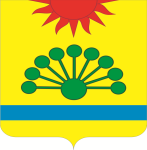 Администрация Аязгуловского сельского поселенияАргаяшского района Челябинской области.ПОСТАНОВЛЕНИЕ «04» октября 2022г. 							                     № 90В соответствии с пунктом 5 статьи 14  Федерального закона от 06.10.2003 № 131-ФЗ  «Об общих принципах организации местного самоуправления в Российской Федерации», частью 4 статьи 17 Федерального  закона   от 08.11.2007  № 257-ФЗ «Об автомобильных дорогах и о дорожной деятельности в Российской Федерации и о внесении изменений в отдельные законодательные акты Российской Федерации», со статьей 2 Федерального закона Российской Федерации от 10.12.1995 № 196-ФЗ «О безопасности дорожного движения», Приказом Минтранса России от 07.08.2020 № 288 № «О порядке проведения оценки технического состояния автомобильных дорог», администрация муниципального образования Аязгуловское сельское поселение Аргаяшского муниципального района Челябинской области ПОСТАНОВЛЯЕТ:Утвердить Порядок проведения оценки технического состояния автомобильных дорог общего пользования местного значения, расположенных на территории муниципального образования Аязгуловское сельское поселение Аргаяшского муниципального района Челябинской области, согласно Приложению № 1.Создать и утвердить состав комиссии по оценке технического состояния автомобильных дорог общего пользования местного значения, расположенных на территории муниципального образования Аязгуловское сельское поселение Аргаяшского муниципального района Челябинской области.Утвердить положение о комиссии по оценке технического состояния автомобильных дорог общего пользования местного значения, расположенных на территории муниципального образования Аязгуловское сельское поселение Аргаяшского муниципального района Челябинской области.Настоящее постановление вступает в силу после его официального опубликования.Контроль за выполнением настоящего постановления оставляю за собой.Глава Аязгуловскогосельского поселения                                                                            К.Н.Хисматуллин Приложение № 1к постановлению от 04.10.2022года № 90Порядокпроведения оценки технического состояния автомобильных дорог общего пользования местного значения, расположенных на территории муниципального образования Аязгуловское сельское поселение Аргаяшского муниципального района Челябинской области.  Настоящий Порядок устанавливает состав и периодичность работ по определению владельцами автомобильных дорог соответствия транспортно-эксплуатационных характеристик автомобильной дороги требованиям технических регламентов.Оценка технического состояния автомобильных дорог проводится в отношении автомобильных дорог общего пользования местного значения, расположенных на территории муниципального образования Аязгуловское сельское поселение Аргаяшского муниципального района Челябинской области.Оценка технического состояния автомобильных дорог в целях определения соответствия транспортно-эксплуатационных характеристик автомобильных дорог требованиям технических регламентов проводится администрацией Аязгуловского сельского поселения на основании результатов обследования и анализа информации о транспортно-эксплуатационных характеристиках автомобильных дорог (далее - обследование). Допускается проведение оценки технического состояния автомобильных дорог на основании результатов обследования, выполненного иными лицами с разрешения администрации Аязгуловского сельского поселения Аргаяшского муниципального района Челябинской области.При оценке технического состояния автомобильных дорог осуществляются следующие виды обследования:первичное обследование, которое проводится один раз в 3-5 лет со дня проведения первичного обследования;повторное обследование, которое проводится ежегодно (в год проведения первичного обследования повторное обследование не проводится);приемочное обследование, которое проводится при вводе автомобильной дороги (участка автомобильной дороги) в эксплуатацию после строительства или реконструкции и завершении капитального ремонта или ремонта автомобильной дороги (участка автомобильной дороги).В процессе обследования автомобильных дорог определяются:постоянные параметры и характеристики автомобильной дороги (далее - технический уровень автомобильной дороги):ширина проезжей части и земляного полотна;габарит приближения;длины прямых, величины углов поворотов в плане трассы и величины их радиусов;протяженность подъемов и спусков;продольный и поперечный уклоны;высота насыпи и глубина выемки;габариты искусственных дорожных сооружений;состояние элементов водоотвода;состояние элементов обустройства дороги и технических средств организации дорожного движения;переменные параметры и характеристики автомобильной дороги, организации и условий дорожного движения, изменяющиеся в процессе эксплуатации автомобильной дороги (далее - эксплуатационное состояние автомобильной дороги):продольная ровность и глубина колеи дорожного покрытия;сцепные свойства дорожного покрытия и состояние обочин;прочность дорожной одежды;грузоподъемность искусственных дорожных сооружений;объем и вид повреждений проезжей части, земляного полотна и системы водоотвода, искусственных дорожных сооружений, элементов обустройства дороги и технических средств организации дорожного движения;характеристики автомобильной дороги, определяющие совокупность показателей, влияющих на эффективность и безопасность работы автомобильного транспорта (далее - параметры движения транспортного потока):средняя скорость движения транспортного потока;безопасность движения транспортного потока;пропускная способность, уровень загрузки автомобильной дороги движением;среднегодовая суточная интенсивность движения и состав транспортного потока;способность дороги пропускать транспортные средства с допустимыми для движения осевыми нагрузками, общей массой и габаритами.По результатам оценки технического состояния администрацией Кузнецкого сельского поселения Аргаяшского муниципального района:устанавливается соответствие транспортно-эксплуатационных характеристик автомобильной дороги требованиям технических регламентов;обосновывается возможность движения транспортного средства, осуществляющего перевозки тяжеловесных и (или) крупногабаритных грузов по автомобильным дорогам.Приложение № 2к постановлению от 04.10.2022года № 90Положениео комиссии по оценке технического состояния автомобильных дорог общего пользования местного значения, расположенных на территории муниципального образования Аязгуловское сельское поселение Аргаяшского муниципального района Челябинской областиОбщие положения1.1. Комиссия по оценке технического состояния автомобильных дорог общего пользования местного значения Аязгуловского сельского поселения Аргаяшского  муниципального района Челябинской области (далее - Комиссия) является коллегиальным органом администрации Аязгуловского сельского поселения Аргаяшского  муниципального района Челябинской области, осуществляющим оценку соответствия транспортно-эксплуатационных характеристик автомобильных дорог общего пользования местного значения, расположенных на территории Аязгуловского сельского поселения Аргаяшского  муниципального района Челябинской области, требованиям технических регламентов.1.2. В своей деятельности Комиссия руководствуется Федеральным законом от 08.11.2007 № 257-ФЗ «Об автомобильных дорогах и о дорожной деятельности в Российской Федерации и о внесении изменений в отдельные законодательные акты Российской Федерации», приказом Минтранса России от 07.08.2020 № 288 «О порядке проведения оценки технического состояния автомобильных дорог», нормативно-правовыми актами администрации (наименование муниципального образования). Основные функции комиссии2.1. Основной задачей Комиссии является оценка соответствия транспортно-эксплуатационных характеристик автомобильных дорог общего пользования местного значения Аязгуловского сельского поселения Аргаяшского муниципального района Челябинской области (далее - автомобильные дороги) требованиям технических регламентов.Диагностика автомобильных дорог осуществляется в целях получения полной и достоверной информации о состоянии автомобильных дорог и принятых мерах по устранению ранее отмеченных недостатков, дальнейшей разработки рекомендаций по снижению уровня аварийности, улучшению организации дорожного движения. Данная оценка учитывается при планировании работ по капитальному ремонту, ремонту и содержанию автомобильных дорог.2.2. При подготовке к диагностике Комиссия изучает имеющиеся сведения об автомобильных дорогах:- технические паспорта автомобильных дорог;- схемы дислокации дорожных знаков;- статистика аварийности;- предыдущие акты оценки технического состояния автомобильных дорог.2.3. В процессе диагностики технического состояния автомобильных дорог Комиссия определяет: - параметры и характеристики автомобильных дорог, определяющие степень соответствия нормативным требованиям постоянных параметров и характеристик автомобильных дорог (технический уровень автомобильных дорог); - параметры и характеристики автомобильных дорог, определяющие степень соответствия нормативным требованиям переменных параметров и характеристик автомобильных дорог, организации и условий дорожного движения, изменяющихся в процессе эксплуатации автомобильных дорог (эксплуатационное состояние автомобильных дорог); - характеристики автомобильных дорог, определяющие совокупность показателей, влияющих на эффективность и безопасность работы автомобильного транспорта, отражающих интересы пользователей и степень влияния на окружающую среду (потребительские свойства автомобильных дорог). 2.4. Комиссия проводит следующие виды диагностики автомобильных дорог: а) первичная диагностика - инструментальное и визуальное обследование по параметрам, влияющим на транспортно-эксплуатационные характеристики автомобильных дорог, проводится 1 раз в 3-5 лет; б) повторная диагностика - инструментальное и визуальное обследование с выборочным количеством параметров, влияющих на транспортно-эксплуатационные характеристики автомобильных дорог, проводится 1 раз в год (в начале осеннего периода); в) приемочная диагностика - инструментальное и визуальное обследование по параметрам, влияющим на транспортно-эксплуатационные характеристики автомобильных дорог, проводится при вводе автомобильных дорог (участков автомобильных дорог) в эксплуатацию после строительства, реконструкции или капитального ремонта. 	2.5. В процессе обследования путем визуального осмотра устанавливаются и определяются наличие и состояние технических средств дорожного движения, качество содержания дороги и дорожных сооружений, дается оценка их соответствия требованиям, предъявляемым исходя из существующей интенсивности движения и транспортного потока. Готовятся предложения по внесению изменений в дислокации дорожных знаков и схем разметки. 2.6. При проведении обследования технического состояния автомобильных дорог общего пользования местного значения, находящихся на территории Аязгуловского сельского поселения Аргаяшского муниципального района Челябинской области, основное внимание уделяется: - эксплуатационному состоянию проезжей части, обочин, тротуаров, пешеходных дорожек; - обеспечению видимости на кривых в плане и продольных в профиле, пересечениях и примыканиях; - ограждению мест производства работ на проезжей части, организации и состоянию их объездов; - состоянию дорожных знаков, разметки; - обеспечению чистоты и порядка полосы отвода и территории, прилегающей к дороге. 2.7. Для проведения работ по диагностике и оценке технического состояния автомобильных дорог общего пользования местного значения Аязгуловского сельского поселения Аргаяшского муниципального района Челябинской области могут привлекаться организации, имеющие необходимые приборы, оборудование, передвижные лаборатории и квалифицированный персонал, на основе конкурсов (аукционов), проводимых в соответствии с законодательством Российской Федерации. 2.8. По результатам проведения диагностики автомобильных дорог составляется акт оценки технического состояния автомобильной дороги (далее - Акт), в котором указываются обследуемые параметры автомобильной дороги, заключение по оценке технического состояния автомобильной дороги и предложения по устранению выявленных недостатков (приложение к положению). 3. Полномочия Комиссии3.1. На основании данных диагностики автомобильных дорог Комиссия устанавливает степень соответствия транспортно-эксплуатационных характеристик автомобильных дорог требованиям технических регламентов. 3.2. В случае выявления несоответствия транспортно-эксплуатационных характеристик автомобильных дорог требованиям технических регламентов Комиссия вырабатывает предложения о проведении неотложных и перспективных мероприятий, направленных на их устранение. 4. Права комиссии4.1. Комиссия имеет право: - запрашивать и получать от специализированных организаций независимо от форм собственности сведения, необходимые для решения возложенных на Комиссию задач;      - вносить предложения по вопросам безопасности дорожного движения в органы, в компетенцию которых входит решение указанных вопросов. 5. Организация работы комиссии 5.1. Комиссия формируется в составе 5 человек: председателя, секретаря и 3 членов. Персональный состав утверждается постановлением администрации Аязгуловского сельского поселения Аргаяшского муниципального района Челябинской области.Комиссию возглавляет председатель, который руководит работой Комиссии, дает поручения ее членам и проверяет их исполнение. 5.2. Секретарь Комиссии ведет рабочую документацию Комиссии, оповещает ее членов о сроках проведения диагностики, оформляет Акт. 5.3. Комиссия правомочна принимать решения в случае присутствия при диагностике автомобильной дороги более половины ее членов. Решение Комиссии принимается большинством голосов ее членов, присутствующих на диагностике автомобильной дороги, и заносится в Акт, который подписывается всеми членами Комиссии, принимавшими участие в диагностике автомобильной дороги.5.4. Оформление Акта осуществляется в срок, не превышающий трех рабочих дней со дня окончания диагностики. Ответственность комиссииКомиссия несет ответственность за правомерность, обоснованность и объективность выводов, изложенных в акте обследования (наименование муниципального образования) в соответствии с нормами действующего законодательства.Приложение № 3к Положению о комиссии по оценкетехнического состояния автомобильных дорог,общего пользования местного значениямуниципального образования Аязгуловское сельское поселение Аргаяшского района Челябинской области АКТоценки технического состояния автомобильных дорог общего пользования местного значения муниципального образования Аязгуловское сельское поселение Аргаяшского муниципального района Челябинской областиКомиссия по оценке технического состояния автомобильных дорог, общего пользования местного значения муниципального образования Аязгуловское сельское поселение Аргаяшского муниципального района Челябинской области, утвержденная постановлением администрации Аязгуловское сельское поселение Аргаяшского муниципального района Челябинской области от _______ г. N ____в составе:председателя комиссии:секретарь комиссии:членов комиссии:Рассмотрев представленную документацию:____________________________________и проведя визуальное обследование объекта____________________________________________________(указать наименование объекта и его функциональное назначение)по адресу: ________________________________________________________год ввода в эксплуатацию _________,дата последнего ремонта, реконструкции _________, протяженность ____________ км.,Комиссия установила следующее:1) параметры и характеристики автомобильной дороги, определяющие степень соответствия нормативным требованиям постоянных (незначительно меняющихся в процессе эксплуатации или меняющихся после реконструкции и капитального ремонта) параметров и характеристик автомобильной дороги (технический уровень автомобильной дороги):ширина проезжей части и земляного полотна ________________________________;габариты искусственных дорожных сооружений _____________________________;наличие элементов водоотвода ____________________________________________;наличие элементов обустройства дороги и технических средств организациидорожного движения___________________________________________________2) параметры и характеристики автомобильной дороги, определяющие степень соответствия нормативным требованиям переменных параметров и характеристик автомобильной дороги, организации и условий дорожного движения, изменяющихся в процессе эксплуатации автомобильной дороги (эксплуатационное состояние автомобильной дороги):объем и вид повреждений проезжей части, земляного полотна и системы водоотвода, искусственных дорожных сооружений, элементов обустройства дороги и технических средств организации дорожного движения _____________________________;Заключение:1. Заключение по оценке технического состояния объекта_____________________________________________________________________________Предложения по устранению недостатков, сроки их проведения, конкретные исполнители:____________________________________________Председатель комиссии    ____________________   /____________________/                                                 (подпись)                                (Ф.И.О.)Секретарь комиссии    ____________________   /____________________/                                                  (подпись)                                (Ф.И.О.)Члены комиссии                ____________________   /____________________/                                                  (подпись)                                (Ф.И.О.)Приложение № 4                       к постановлению от 04.10.2022года № 90Состав комиссиипо проведению обследования, оценки технического состояния автомобильных дорог общего пользования местного значения, расположенных на территории муниципального образования Аязгуловское сельское поселение Аргаяшского муниципального района Челябинской областиЧлены Комиссии:Об утверждении Порядка проведения оценки технического состояния автомобильных дорог общего пользования местного значения                       и создании комиссии по оценке технического состояния автомобильных дорог общего пользования местного значения, расположенных на территории Аязгуловского сельского поселения Аргаяшского муниципального района Челябинской  областиПредседатель комиссии:К.Н.Хисматуллин, глава администрации Аязгуловского            сельского поселенияСекретарь комиссии:Хабилова Ю.Р., специалист Аязгуловского сельского               поселенияСтепанюк О.А. заместитель главы по финансовым вопросам Идрисова Р.Р. председатель Совета депутатов Аязгуловского             сельского поселения Янбаева Л.Я., главный бухгалтер 